石大团发〔2019〕13号关于印发《关于进一步推进从严治团 狠抓基层建设重点工作的实施方案》的通知各学院团委，附属单位团委：《关于进一步推进从严治团 狠抓基层建设重点工作的实施方案》已经校团委常委会审议通过，现予以印发，请遵照执行。                                  石河子大学团委                                 2019年4月10日  石河子大学团委                  2019年4月10日印关于进一步推进从严治团 狠抓基层建设重点工作的实施方案根据团中央、兵团团委关于紧盯团的根本任务、政治责任、工作主线“这一职责定位”和全团大抓基层、全团抓学校“这一工作重心”，建强基层组织，提升基层团组织的组织力、吸引力和凝聚力，有效解决基层团组织换届不及时、团组织建设不规范、团员队伍先进性不强等问题。结合兵团团委印发《关于进一步推进从严治团 狠抓基层建设重点工作专项整顿的实施方案》的通知要求，经研究，校团委决定进一步推进学校共青团基层建设重点工作，制定如下方案。一、整顿重点内容（一）严格规范团员发展。按照共青团中央《关于加强新形势下发展团员和团员管理工作的意见》《中国共产主义青年团发展团员工作细则》等文件精神，进一步规范团员发展工作。1.制定落实年度发展团员工作计划。根据团内统计和团员分布情况、团青（团学）比例，各单位根据校团委下达的团员发展调控名额制定年度发展计划。发展计划内，兵团（石河子大学）竞技体育运动学校、护士学校分年级制订发展团员计划实行单列，同时严控发展团员比例，兵团（石河子大学）竞技体育运动学校“五年一贯制”中职阶段、护士学校中职毕业班团学比例控制在60%以内。2.严格落实团员发展“十步法”。发展团员必须经过十步基本程序：（1）青年自愿入团并递交入团申请书；（2）开展“推优入团”并确定入团积极分子；（3）各单位团委集中开展入团积极分子团课教育和培养考察；（4）听取培养联系人和群众意见；（5）确定发展对象；（6）上级团委预审合格并发放入团志愿书，发展团员要规范使用发展团员编号；（7）认真填写并严格审核《入团志愿书》；（8）召开支部大会讨论通过；（9）上级团委审批同意；（10）规范举行新团员入团仪式。所有入团程序完成后，随即更新团内统计并完成“智慧团建”系统团员信息录入工作。3.严格落实入团积极分子教育培养制度。严肃确定入团积极分子，坚持把政治标准放在首位。严肃确定培养联系人，团组织应指定1-2名团员作为入团积极分子培养联系人；兵团（石河子大学）竞技体育运动学校“五年一贯制”中职阶段、护士学校中职发展团员至少指定1名教师中的党（团）员、校团委中的青年教师委员或入党积极分子作为培养联系人；严格落实培养谈话制度，培养考察期间，培养联系人至少与入团积极分子谈话3次，谈话应有谈话记录，重点了解反映入团积极分子的政治思想、道德品质、学习工作及现实表现情况。严格落实培养时间和团课教育，对入团积极分子必须进行3个月以上的培养教育，成熟一个发展一个，每年发展团员一般不超过两个批次；培养期间必须进行不少于8学时的集中团课学习，每学时不少于40分钟；团课集中学习结束必须进行党团基本知识闭卷测试并留存试卷，不合格者不得作为拟发展对象。4.严格团员发展审批。团员发展的预审权、审批权上收至学院团委（含附属单位团委，下同）及校团委，其他团组织不得审批接收团员。坚持“一人一审、一人一书”，拟发展对象预审合格后，由校团委发放兵团统一编号的《入团志愿书》；发展对象经支部大会讨论通过、基层团委初审同意后，由校团委最终审批。上级团组织批准发展团员后1个月内应举行新团员入团仪式，可选在“五四”“一二九”等有纪念意义的时间举行。5.严肃团员发展纪律。严禁违反“十步法”基本程序发展团员；严禁未满14周岁发展团员；严禁未经过8学时团课学习和党团基本知识测试发展团员；严禁培养考察期未满3个月发展团员；严禁“唯成绩”或按照学习成绩排名发展学生团员；严禁仅凭班主任（任课教师）个别人意见发展学生团员；严禁未经班级学生民主推荐发展学生团员；严禁未经校团委授权审批发展团员；严禁仿制、复制、伪造档案材料发展团员。（二）严格规范团员档案管理及组织关系转接。按照“确保基本、精简管用”的原则，统一规范团员档案管理及组织关系转接。1.规范团员基本档案。2019年起，根据兵团要求，校团委统一将《入团申请书》《入团积极分子培养考察表》《入团志愿书》《团员证》《团员信息登记表》5项档案（即“两表、两书、一证”），作为新发展团员的基本档案，并逐步对存量团员档案进行查漏补缺。存量团员中档案遗失或者不完整的，可补办新版《团员证》《团员信息登记表》（即“一证、一表”），作为其基本档案和团员身份证明，团员身份认定参照兵团共青团员身份认定处置办法（见附件11）。如受到团内纪律处分或团处级以上团内表彰奖励，应将相关材料复印件放入团员档案，同时登入《团员信息登记表》。其余材料（如思想汇报、团校学习结业证等）不列入基本档案，不做统一要求。2.加强团员档案管理。自发展团员工作开始，学院学生团员档案放入学生学籍档案由学院相关部门统一管理，同时要求在档案信息栏里备注清楚团员档案信息，不得由团支部管理。基层团委团员档案保管室（保管柜）与学院学籍档案管理室并行运作，安排专人（书记、副书记或委员）负责团员档案保管、收集、鉴别、整理、转递和关系转接等管理工作。团员档案保管单位必须按照“一人一档”的原则整理团员档案，制作学籍档案团员信息目录，将档案放入学籍档案袋（盒），团员档案按照团总支（团支部）序列存放，档案保存期限不少于15年，团员因毕业或工作调动等档案正常转出。医学院第一附属医院团员已建立人事档案的，《入团志愿书》存入本人人事档案，由档案管理部门统一管理，《入团志愿书》复印件及其它4项基本档案，由医学院第一附属医院团委统一管理；未建立人事档案的，团员基本档案由医学院第一附属医院团委统一管理。兵团（石河子大学）竞技体育运动学校、护士学校学生团员档案由负责学生日常管理工作的学校团委管理，一般在学生毕业前放入学籍档案转递。《团员证》一般由团员本人日常保管，在参加团的组织生活时使用（缴纳团费、教育评议、年度团籍注册等）。3.规范团员档案转递及组织关系转接。团员由一个基层组织转移到另一个基层组织，必须及时办理组织关系转接手续。办理团员组织关系转接，应由基层团委开具转接介绍信，并按照组织隶属关系，每年6月底向校团委进行年度备案，团支部无权办理组织关系转接。各学院团委及医学院第一附属医院团委具体负责其团员组织关系转接，兵团（石河子大学）竞技体育运动学校、护士学校学生团员组织关系转接由负责学生日常管理的学校团委负责。介绍信是团组织之间转接团员组织关系的唯一书面凭证，不能仅凭团员证进行组织关系转接，因故未开具组织关系介绍信，团员应及时向新单位（新居住地）团组织报告，由转出单位团组织补开。转接要符合基本程序：（1）团员向所属团委提出转出申请；（2）转出团委开具介绍信，填写存根与正本，在团员证转出栏记录、盖章，介绍信（第二、三联）连同团员证交团员本人；（3）团员持介绍信向转入团委报到；（4）转入团委核查团员身份；（5）转入团委填写回执（第三联）向转出团委反馈，并在团员证转入栏记录、盖章；（6）团员编入支部，纳入团内统计。团员外出地点或学习单位相对固定，外出时间6个月以上的，一般应当将其组织关系转入外出地或学习单位相应的团组织，因特殊原因暂时确实无法转移团员组织关系的，团员原隶属团委应保留其组织关系，直至其办理转出手续。流动性较大、外出地点或学习单位不固定的团员，可只转接组织关系、不转递团员档案，团员档案由原隶属团委继续妥善保管，本人持《团员证》在流入地参加组织生活。毕业生中的流动团员，已经落实工作单位的，应将团员组织关系及时转移到所在单位团组织；工作单位未建立团组织的，按照就近就便原则，将团员组织关系转移到工作单位所在地团镇（街道）团组织，也可随同档案转移到各师市所属公共就业和人才服务团组织；尚未落实工作单位的，可将团员组织关系转移到本人或父母居住地的团镇（街道）团组织，也可随同档案转移到各师市所属公共就业和人才服务机构团组织。各学院、兵团（石河子大学）竞技体育运动学校、护士学校团组织应在新生入学时、毕业前两个重要时段，核查学生团员身份和档案，指导学生团员转接团员组织关系、转递团员档案。医学院第一附属医院应在团员入职、离职时，核查团员身份和档案，指导团员转接团员组织关系、转递团员档案。转递团员档案应当严格遵守规定：（1）开具转接介绍信与转递团员档案一般同步进行；（2）团员档案必须密封包装、加盖团组织公章；（3）学校之间转递学生团员档案，应尽量与学生学籍档案同步进行；（4）一般应采取特快专递等安全稳妥的方式转递团员档案，组织之间转递确有难度的，可由团员本人自带转递；（5）团员自带转递档案的，原隶属团委应留存记录、团员本人签字，如出现遗失等问题由本人负责；（6）各单位团组织办理组织关系转接、团员档案转递，原则上由教师团干部（团员）负责；做好业务培训、确保责任到人的情况下，可安排学生干部参与办理；（7）接收团员档案的单位收到档案后，应当审核档案的真实性、完整性和团员身份，核对无误后填写介绍信回执，并在1个月内将回执反馈给转出团委，不得“只转不接”或“只接不回”；除邮寄反馈回执外，也可采取扫描（照片、传真）等便捷方式。（三）严格规范开展主题团日活动。聚焦当好党的助手和后备军这一共青团的根本政治定位，紧紧围绕落实团的根本任务、政治责任和工作主线，进一步规范开展主题团日活动，确保每月一团日、月月有主题、落实到支部、团员全覆盖。1.明确团日主题。由各单位团委确定每月团日活动主题，突出政治性和先进性，着眼加强团员教育管理、增强团员意识和光荣感，防止主题偏离、虚化。遇重要时间节点，校团委根据兵团党委、共青团中央以及校党委和兵团团委有关工作部署精神确定团日主题。2.固定团日时间。原则上由校团委确定“主题团日固定活动日”。在每月相对固定时间，基层团委（团总支、团支部）至少组织团员集中开展一次主题团日活动，各学院可依据实际情况灵活调整。遇法定假期可适当提前或延后。遇寒暑假暂停团日活动，各学院、附属单位团委应安排返乡学生团员参加所在团场、连队（社区）团组织的主题团日活动。3.明确参加对象。学校所有团员（含保留团籍的团干部）均参加主题团日活动。依据主题团日内容，可组织入团积极分子参加，但不能泛化为“青年”“青少年”“团员青年”，防止“团青不分”“团学不分”。校院专职团干部都要作为普通团员编入一个团支部，带头参加团的组织生活。参与“访惠聚”驻村、下沉基层等工作的团干部，按照就近就便原则参加工作地基层组织的团日活动。4.规范团日活动内容。按照《石河子大学共青团“青年大学习”行动实施方案》部署要求，全面落实“青年大学习”行动。集中组织团员深入学习习近平新时代中国特色社会主义思想和党的十九大精神，学习习近平关于青年工作的重要思想，学习党的路线方针政策，学习党中央治疆方略和对兵团的定位要求，学习兵团党委和共青团中央各项决策部署、重要会议文件精神，切实增强团员“四个意识”，树立“四个自信”，做到“两个维护”。大力实施团委书记上讲台、讲团课，专职团干部每季度至少讲1次团课，也可以邀请党政领导、先进典型、专家学者、“访惠聚”工作队负责人等讲团课。结合团日活动可组织团员开展“民族团结一家亲”、志愿服务、关爱帮扶等实践活动，有条件的学院、附属单位要充分运用红色教育基地、博物馆等开展实践教育，基层团组织可结合实际开展寓教于乐、有意义的文体文艺活动。（四）严格落实“三会两制一课”。“三会两制一课”是指支部大会、支部委员会、团小组会、团员教育评议制度、团员年度团籍注册制度和团课，是团的组织生活的基本制度。支部大会，每季度召开1次，参加会议团员应超过支部团员总数的二分之一（有表决事项时，到会的有表决权的团员超过应到会团员总数的三分之二，方可进行表决）。支部委员会会议每月召开1次，到会委员超过支部委员总数的二分之一方可召开（有表决事项时，参加表决的委员超过应到委员总数的三分之二，方可进行表决）。团小组会由团小组长负责召集，可根据工作需要随时召开。团员教育评议可结合团支部年度组织生活会进行，一年召开1次；到会团员超过应到会团员总数的三分之二方可进行评议；团员评议等次分为：优秀、合格、基本合格、不合格4个等次，其中“优秀”等次团员数量应控制在参加评议团员人数的30%以内，依据评议结果进行奖励或处置。团员年度团籍注册由团支部结合团员教育评议工作在每年9月份完成，各学院、附属单位团委应组织所在单位全体团员，在“青石大”微信公众平台完成团员注册工作。团课每个季度安排1次，入团积极分子被确定为发展对象之前参加集中团课学习不少于8学时。（五）严格团费收缴、使用和管理。根据《关于中国共产主义青年团团费收缴、使用和管理的规定》（中青发〔2016〕13号）文件精神和兵团团委有关要求，我校学生团员每人每月交纳0.2元。教职工团员根据收入档次，每月交纳团费3-20元。每月工资收入（税后）在2000元以下（不含2000元）者，交纳3元；2000元以上（含2000元）者，交纳数为收入数乘以2‰后按去尾法取整（即直接去掉小数点后的数值。如工资收入为5000元-5499元者，交纳10元）。最高交纳20元。各学院团委、附属单位团委每年按全年团员实交团费总数的50%上缴校团委。校团委每年按全年团员实交团费总数的20%上缴兵团团委。团员应主动按月交纳团费。团费只能用于团的事业和团的活动的必要开支，不得变相或超范围使用团费。二、整顿工作步骤（一）自查自纠 （2019年4月3日至2019年4月20日）。各级团组织自下而上认真对标整顿的五项重点内容进行自查，逐项梳理，查摆问题。通过自查，建立问题清单、任务清单、责任清单，提出自查整改方案，明确自查整改时限，推进基层组织建设规范工作常态化、长效化。自查结束后，各学院和附属单位团委起草自查报告和自查整改方案，并于4月20日前报校团委办公室。（二）指导推动（2019年4月21日至2019年6月24日）。校团委、各学院和附属单位团委分别组建调研指导组，抽调骨干力量对基层组织建设重点工作整顿规范情况进行指导推进。其中，校团委负责对各学院和附属单位团委的指导工作，各学院和附属单位团委负责所属团组织的指导工作。突出政治上和业务上的指导，坚持问题导向，查找指出基层在组织建设重点工作整顿规范中存在的问题，提出整顿建议，按程序不折不扣地向调研指导单位反馈。（三）加强整改（2019年6月25日至2019年9月24日）。各学院和附属单位团委按照反馈意见，于7个工作日内制定整改方案报送指导组。要加强整改落实，坚持即知即改、立行立改、真抓实改，确保整改实效。整改工作报告于2019年9月24日前报送指导组。（四）检查巩固 （2019年9月25日至2019年12月24日）。各调研指导组对各学院和附属单位团委团组织整改情况进行检查，对存在的问题进行督促、整改，确保各项整顿任务落地见效。各单位要加强建章立制，并狠抓落实，切实巩固整顿成果。三、整改规范工作机构校团委成立推进从严治团开展基层团组织建设重点工作领导小组（简称“重点工作领导小组”）。重点工作领导小组设3个指导组（见附件1），负责指导推进各学院和附属单位团委的整顿规范工作，全面了解掌握各学院和附属单位团委对所属团组织的指导情况，采取考试抽查、实地走访、查看资料、座谈指导等方式进行。四、整顿工作要求（一）加强组织领导。各学院和附属单位团委要高度重视，切实履行管团治团的主体责任，加强组织领导，采取务实举措，推进工作开展。各学院和附属单位团委书记作为从严治团重点工作第一责任人，要亲自抓、带头干，真管、真抓、真严，树立从严治团的鲜明导向。（二）坚持问题导向。要以发现问题作为此次整顿工作的出发点，着力发现团的基层组织建设中存在的“顽疾”“固疾”，找准存在的苗头性、倾向性问题。要加强对问题的分析研究，透过现象看本质，从政治站位、团的建设、从严治团等3个方面进行综合研判。要将解决问题作为工作的落脚点，立足长远，注重实效，对症下药，对发现的问题抓紧改、改到位、改彻底。（三）严厉通报问责。坚持严管就是厚爱、厚爱必须严管，建立通报问责制度，强化警示震慑。对整顿工作中发现的问题，视其严重程度和整改情况，由指导组提出通报范围、通报建议，经校团委常委会批准后通报。对整改不力的单位和个人要进行问责，校团委将向其所在党组织提出进行组织处理或纪律处分的建议，不姑息、不手软，切实改变管团治团“宽、松、软、散”的状况。附件：1.石河子大学团委推进从严治团开展基层建设重点工作领导小组2.“推优入团”及确定入团积极分子基本程序3.入团积极分子团课教育基本内容指引4.支部大会讨论接收青年入团基本程序5.入团仪式基本程序6.主题团日基本流程7.主题团日开展情况报告表  8.团员组织关系介绍信样式及填写注意事项9.团员档案转递及组织关系转接流程图10.团员组织关系转接备案表11.兵团共青团员身份认定工作处置办法一览表附件1石河子大学团委推进从严治团 开展基层建设重点工作领导小组组  长：管  欣   校团委书记副组长：赵  捷   校团委副书记张  凡   校团委副书记刘宇熙   校团委副书记曹裕基   校团委副书记成  员：郭一敏   校团委常委、理学院团委书记        马  杰   校团委实践部副部长马永泽   校团委常委、文体部副部长        王雅涵   校团委办公室副主任        各学院、附属单位团委书记领导小组下设办公室，办公室设在校团委文体部，办公室主任由马永泽同志担任。第一指导组：联络员马杰，联系医学院、药学院、高等职业技术学院、信息科学与技术学院、化学化工学院，护士学校、医学院第一附属医院。第二指导组：联络员王雅涵，联系政法学院、马克思主义学院、外国语学院、理学院、生命科学学院、体育学院，科技学院、兵团（石河子大学）竞技体育运动学校。第三指导组：联络员马永泽，联系经济与管理学院、文学艺术学院、农学院、机械电气工程学院、水利建筑工程学院、师范学院、动物科技学院、食品学院。附件2“推优入团”及确定入团积极分子基本程序“推优入团”指推荐优秀青年(优秀少先队员)作为团的发展对象，推优对象应从已经向团组织递交入团申请书的青年(少先队员)中产生。推优工作一般每年进行1至2次。原则上应采取以下两种方式之一：一、学生推荐适用范围：在校学生推优形式：在团组织指导下，一般以班级为单位召开学生会议进行民主推荐。基本程序：1.宣布团组织分配的入团积极分子推荐名额和基本条件。2.宣布已递交入团申请书的学生名单和递交入团申请书的时间。3.班委会报告经过初步审议、符合基本条件的学生名单。4.申请入团的学生发言、进行自我评价。5.与会人员进行讨论，并采取无记名投票或举手的方式进行表决，班委会统计得票情况并向团组织推荐（得票未超过与会人数一半的不推荐）。6.学校团委或教师团支部（团总支）研究确定入团积极分子名单并进行公示。二、团员推荐适用范围：医学院第一附属医院推优形式：团员个人推荐，召开支委会或团小组会研究。基本程序：1.支部中的团员（含支部书记、副书记、委员）提出符合入团积极分子条件的青年人选，介绍其日常表现。2.申请入团的青年发言、进行自我评价。3.与会人员进行讨论，并采取无记名投票或举手的方式进行表决，统计得票情况（得票未超过与会人数一半的不推荐）。4.基层团委（团支部、团总支）研究确定入团积极分子名单并进行公示。注意事项：1.中职应由学校团委或教师团支部（团总支）研究确定入团积极分子；高校由二级院系团委（团总支）研究确定入团积极分子。其他领域可由基层团委或团支部、团总支研究确定入团积极分子。2.推优完成并公示后，有关情况应及时登入《入团积极分子培养考察表》。附件3
入团积极分子团课教育基本内容指引
按照规定，入团积极分子在培养考察期间必须进行不少于8学时的集中团课学习。基本内容及要求如下：第1节：中国共青团简明历史回顾基本要求：重点围绕学好党章第十章“党和共产主义青年团的关系”和团章“总则”部分，结合团的历史，讲解共青团的性质以及在党的领导下建立、发展、壮大的过程，讲解共青团在革命、建设、改革各个历史时期所发挥的生力军和突击队作用，激发入团积极分子对共青团的向往和光荣感、自豪感。第2节：基本团务用品和团歌基本要求：重点围绕学习团章第七章“团旗、团徽、团歌、团员证”，讲解团旗、团徽、团员证的内涵和寓意，为入团积极分子教唱团歌。第3节：青年习近平的成长故事(一)基本要求：重点摘选习近平总书记青年时代在梁家河插队期间的成长故事进行讲解，组织开展学习讨论，引导入团积极分子以青年习近平为榜样，理解领会蕴含其中的“理想”“学习”“奋斗””“为民”等核心精神要素，更加自觉地以青年习近平为榜样坚定信念、励志勤学、健康成长。第4节：青年习近平的成长故事（二）基本要求：同上第5节：习近平总书记的青年寄语基本要求：重点围绕党的十八大以来习近平总书记在不同场合面向青少年发表的讲话、指示、回信，帮助入团积极分子学习了解总书记对青年一代的寄语，感受党的领袖对青年的深情关怀和殷切希望，进一步在思想上、情感上、行动上认同核心、拥护核心、紧跟核心。第6节：如何做一名合格团员基本要求：重点围绕学好团章第一章“团员”部分，讲解团员应当履行的义务和享有的权利，讲解入团的基本条件和程序，讲解团内纪律和奖惩措施，增强入团积极分子的组织意识和纪律观念。第7节：兵团的新发展新变化基本要求：重点讲解近年来特别是党的十八大以来，习近平总书记和党中央情系新疆、心系兵团各族人民所实施的一系列好政策，紧密联系青年身边发生的变化，摆事实、讲道理，旗帜鲜明宣传共产党好、总书记好，教育引导入团积极分子感党恩、听党话、跟党走。第8节：视频教学《入团第一课》基本要求：组织观看视频《入团第一课》，回顾党的关怀、团的历史、团员典型和入团程序，开展学习讨论。入团前团课教育基本参考资料：《中国共产党章程》《决胜全面建成小康社会夺取新时代中国特色社会主义大胜利》(党的十九大报告)《中国共产主义青年团章程》《习近平关于青少年和共青团工作论述摘编》《习近平的七年知青岁月》《历史的轨迹：中国共产主义青年团90年》附件4
支部大会讨论接收青年入团基本程序1.申请人汇报个人简历、家庭情况和对团的认识、入团动机以及需向团组织说明的问题。2.入团介绍人介绍申请人有关情况，并对其能否入团表明意见。3.支部委员会报告对申请人的审议意见。4.与会团员对申请人能否入团进行充分讨论，并采取无记名投票方式进行表决。赞成人数超过应到会有表决权团员的半数，才能通过接收新团员的决议。因故不能到会的有表决权的团员，在支部大会召开前正式向团支部提出书面意见的，应当统计在票数内。5.表决通过后将支部大会决议写入《入团志愿书》。决议主要包括：申请人的主要表现；应到会和实际到会有表决权的团员人数；表决结果；通过决议的日期；支部书记签名。注意事项：1.支部大会讨论两名以上(含两名)的青年入团时，必须逐个讨论和表决。2.中职发展首批学生入团，应采取教师团支部召开支部大会或高年级学生团支部召开支部大会的方式讨论审议。附件5
入团仪式基本程序1.奏(唱)国歌。2.主持人说明举行入团仪式的意义，宣布新团员名单。3.向新团员颁发团章、团员证和团徽，团徽佩戴在左胸前。4.上级团组织的代表或本级团组织负责人带领新团员宣誓。（1）宣誓人面向团旗立正，右手握拳，举过右肩。（2）领誓人逐句领读入团誓词，宣誓人跟读。（3）当领誓人念到“宣誓人”时，宣誓人应分别报出自己的姓名。5.入团介绍人代表宣读《团章》中有关团员的义务和权利的条款。6.新团员代表发言。7.老团员代表发言。8.党组织负责人、上级团组织的代表或本级团组织负责人讲话，对新团员提出希望和要求。9.唱团歌。

附件6主题团日活动基本流程
*1.唱团歌；*2.开展理论学习(上团课)；3.团员发言讨论、交流学习体会(可选)；4.团支部大会议程(可选)；*5.团组织书记总结点评(或邀请本级党组织负责人、上级团组织负责人点评)；6.面向团旗重温入团誓词(可选)；7.团员集中交纳团费；（网上集中缴费）8.开展实践活动(可选)。
说明：1.基本流程中带“*”号的4项为必须环节。重温入团誓词可在建团纪念日、建党纪念日等重要时间节点进行，其他内容可根据实际工作需要调整充实。2.主题团日活动可与支部大会结合开展，支部大会议程单列。 附件7
主题团日活动开展情况报告表
(    年    月 )

报告单位(盖章)：             报告时间：    年  月  日 备注：1.“入团积极分子参加人数”栏，填写被确定为入团积极分子并已填写《入团积极分子培养考察表》的参加人数。除特殊需要，一般不组织非团员的青少年群众参加主题团日活动，防止“团青不分”。2.填写必须实事求是，严禁弄虚作假，一经发现严肃处理。 附件8团员组织关系介绍信样式及填写注意事项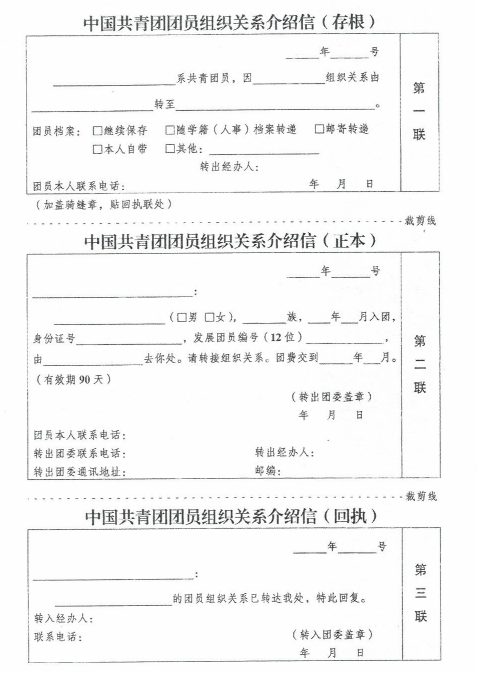 填写注意事项：1.团员组织关系介绍信(以下简称“介绍信”)是团组织之间转接团员组织关系的唯一凭证，不能仅凭团员证进行组织关系转接。2.介绍信由基层团委(独立单位的团总支)开具，如团镇街道、学校、机关、企业、事业单位团委。其中：各类中学(中职)由校团委开具；高校由校团委开具，或经校团委授权由二级院系团委(团总支)开具。基层团支部一律不得开具。3.介绍信须用钢笔(黑色墨水)或黑色中性笔填写，不得用铅笔、红笔填写，要求字迹工整、清晰。介绍信发生涂改，一律无效。4.介绍信一式三联。第一联为存根，由转出团委填写、留存；第二联为正本，由转出团委填写、团员本人携带；第三联为回执，由转入团委填写后反馈给转出团委。5.转出团委，即开出介绍信的基层团委；转入团委，即接收介绍信的基层团委。介绍信自开出之日起，有效期90天。加盖的基层团委组织章，印记应清晰完整。6.第一联(存根)（1）“xx年xx号”处的“号”是转出团委介绍信序号。序号由转出团委根据转出团员数确定编写，一般三至五位(如： 2019年001号、2019年0001号)。（2）“xx系共青团员”处的姓名要与团员身份证(户口本)上的姓名一致。（3）转接原因填写“升学、转学、毕业、单位变更、居住地变更”或其它具体原因。（4）“由xx转至xx”，前面填写转出团委全称，后面填写转入团委全称。（5）“团员档案”栏填写团员档案去向，在相应的口前打“√”或填写其它具体去向。（6）“转出经办人”填写开具介绍信人员的姓名。（7）团员本人联系电话应填写该团员转出后能联系到的联系方式，如有固定电话、手机均填写。7.第二联(正本)（1）“xx年xx号”与第一联(存根)一致。（2）第一行横线填写转入团委全称。（3）团员姓名、性别、民族应与身份证(户口簿)一致。（4）入团时间“xx年xx月”应与本人入团志愿书记载一致，填支部大会通过的当月。（5）2016年1月1日后入团的，均填写全国统一编号的12位发展团员编号(《入团志愿书》右上角)。没有发展团员编号的填“无”，不留空。（6）由“xx去你处”填写转出团委全称。（7）团费交纳时间具体到xx年xx月。 （8）团员本人联系电话与第一联一致。（9）“转出经办人”与第一联一致。（10）转出团委联系电话填写固定电话和经办人手机。8.第三联(回执)（1）“xx年xx号”与第二联(正文)一致。（2）第一行横线填写转出团委全称。（3）团员姓名与第二联(正文)一致。（4）转入经办人姓名、联系电话如实填写。9.转出团委开出介绍信的同时，在团员证转出栏记录、盖章；转入团委收到介绍信核查无误，在团员证转入栏记录、盖章。10.转入团委在回执联盖章后，除邮寄原件反馈外，可通过扫描(照片、传真)等便捷方式向转出团委反馈。一般应在收到组织关系介绍信后1个月内完成。附件9团员档案转递及组织关系转接流程图注意：要按照“先网下、再网上”顺序，转出团委在收到回执后，再在“智慧团建”系统进行网上操作。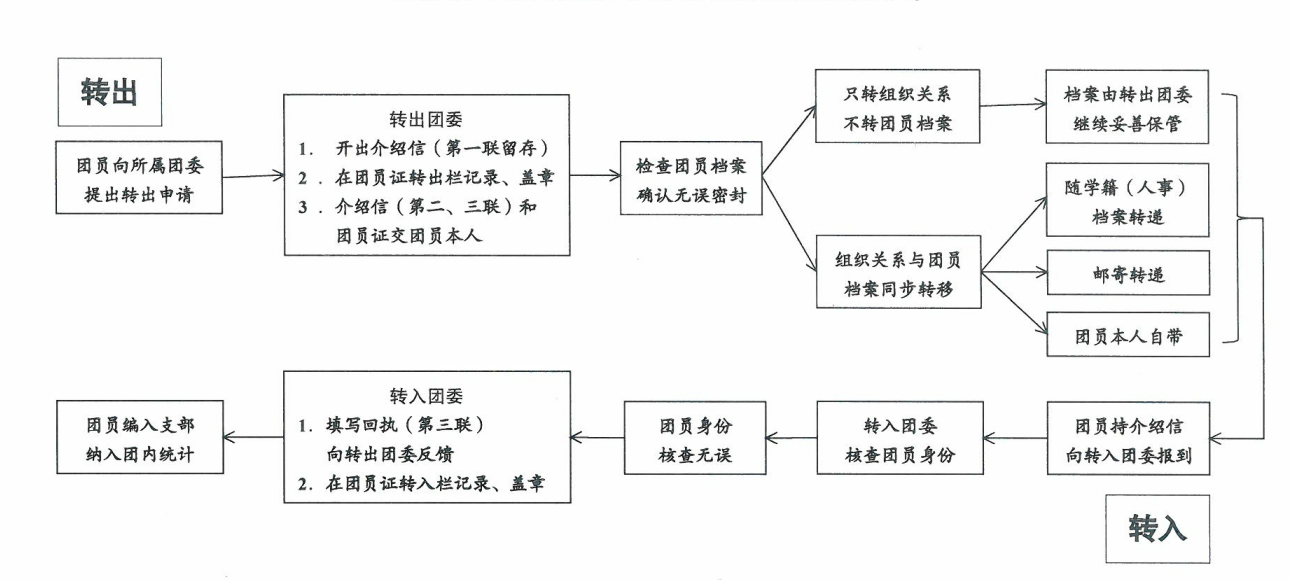 附件10团员组织关系转接备案表团组织名称：转接情况：     年     月    日至    年    月    日，本单位共转出团员    人，其中疆内    人，疆外    人。说明：1.本表每年填报一次，一般11月底前填报。2.本表由转出团委填写留存原件，同时向校团委报备1份；校团委填写留存后，向兵团团委报备1份。3.“转出原因”填写升学、转学、毕业、单位变更、居住地变更或其他具体原因；“档案情况”填写“随转”或“继续保管”；“团员流向（转入团委）”与介绍信正本（第二联）抬头一致。附件11兵团共青团员身份认定工作处置办法一览表备注：1.根据共青团中央基层组织建设部下发的《关于开展违规发展团员核查整改工作的通知》（团组字〔2018〕16号）的文件要求，对于未满13周岁、当时发展程序规范、现在已符合入团标准的青年，做好重新讨论是否接收其入团的工作；对于当时发展程序规范、符合入团标准、没有发展编号的团员，由其所在基层团委为其补发发展编号，并在《入团志愿书》封面右上角显著位置加印予以认定，没有多余编号的且已上报过相关人员名单的，等待团中央下一步工作建议。*2.2017年未满13周岁、有发展团员编号入团，经过本次违规发展团员核查整改工作认定，且于2018年当年由其现在所在团支部召开支部大会重新讨论后决定接收其入团，并报上级团委审批认定的，因其入团时间以重新召开支部大会的日期为准，所以不能保留使用原编号，只能使用重新召开支部大会当年剩余的编号（即2018年全国统一分配的12位发展团员编号）；原编号可分配给2017年当时发展程序规范、符合入团标准、没有发展编号的团员，由其所在团支部做好团员身份认定工作。本月团日活动主题领域学 校团支部机关事单位团支部其他领域团支部合计覆盖团支部个数团员团干部参加人数入团积极分子参加人数其他青年参加人数姓名性别身份证号入团年月转出原因转出时间疆外（疆外）档案情况团员流向（转入团委）联系方式团员签名2015年1月1日前2015年1月1日前2016年1月1日前2016年1月1日前2017年1月1日前2017年1月1日前2017年1月1日后2017年1月1日后2017年1月1日后2017年1月1日后入团时未满13周岁入团时年满13周岁入团时未满13周岁入团时年满13周岁入团时未满13周岁入团时年满13周岁有发展编号有发展编号无发展编号无发展编号入团时未满13周岁入团时年满13周岁入团时未满13周岁入团时年满13周岁入团时未满13周岁入团时年满13周岁入团时未满13周岁入团时年满13周岁入团时未满13周岁入团时年满13周岁团员档案资料齐全（入团申请书、入团志愿书、团员证、团内表彰处分、团员发展过程纪实簿等）若在现实工作、生活中能够有效体现团员先进性的，由现所在团支部对其团员发展程序进行审查，确定其发展程序的完整性，并在支部委员会会议讨论研究后，提交支部大会表决，讨论研究的主要内容为重新认定正式入团时间按照其年满14周岁的年月，表决通过的填写《中国共产主义共青团团员信息登记表》，并报上级团组织审批。若入团志愿书保存完好，入团信息填写规范的，填写《中国共产主义青年团团员登记表》，认定其团员身份。若在现实工作、生活中能够有效体现团员先进性的，由现所在团支部对其团员发展程序进行审查，确定其发展程序的完整性，并在支部委员会会议讨论研究后，提交支部大会表决，讨论研究的主要内容为重新认定正式入团时间按照其年满13周岁的年月，表决通过的填写《中国共产主义共青团团员信息登记表》，并报上级团组织审批。若入团志愿书保存完好，入团信息填写规范的，填写《中国共产主义青年团团员登记表》，认定其团员身份。若在现实工作、生活中能够有效体现团员先进性的，由现所在团支部对其团员发展程序进行审查，确定其发展程序的完整性，并在支部委员会会议讨论研究后，提交支部大会表决，讨论研究的主要内容为重新认定正式入团时间按照其实际入团的年月，表决通过的填写《中国共产主义共青团团员信息登记表》，并报上级团组织审批。若入团志愿书保存完好，入团信息填写规范的，填写《中国共产主义青年团团员登记表》，认定其团员身份。若当时发展程序规范、现在已符合入团标准的，由其现在所在团支部召开支部大会重新讨论是否接收其入团，并报上级团委审批认定。填写《中国共产主义青年团团员登记表》，入团时间以重新召开支部大会的日期为准。若入团时未满14 周岁，必须经过少先队组织的推优入团程序，且经过团级团组织审批，并填写《中国共产主义青年团团员登记表》；若已满14周岁，填写《中国共产主义青年团团员登记表》，认定其团员身份。不予承认其团员身份。对于当时发展程序规范、符合入团标准、没有发展编号的，由其所在基层团委为其补发发展编号，在《入团志愿书》封面右上角显著位置加印予以认定，并填写《中国共产主义青年团团员登记表》。无志愿书、无团员证由现所在团支部配合本人收集证明材料，若已超过六个月未参加组织生活且无缴纳团费记录的，不予承认其团员资格，如果本人提出要求，愿意履行团员义务并符合入团标准的，可以在现所在团支部，按照新的团员发展程序重新入团。由现所在团支部配合本人收集证明材料，若已超过六个月未参加组织生活且无缴纳团费记录的，不予承认其团员资格，如果本人提出要求，愿意履行团员义务并符合入团标准的，可以在现所在团支部，按照新的团员发展程序重新入团。参照2015年1月1日前同等情况执行。参照2015年1月1日前同等情况执行。参照2015年1月1日前同等情况执行。参照2015年1月1日前同等情况执行。不予承认其团员身份。参照2017年1月1日前同等情况执行。不予承认其团员身份。对于当时发展程序规范、符合入团标准、没有发展编号的，由其所在基层团委为其补发发展编号，在《入团志愿书》封面右上角显著位置加印予以认定，并填写《中国共产主义青年团团员登记表》。无志愿书、无团员证由现所在团支部配合本人收集证明材料，若在六个月之内参加组织生活或者按时缴纳团费的，按照《<共青团中央关于进一步加强团的基层组织建设的决定>的实施意见》（中青发〔2005〕28号）文件精神执行。所收集的证明材料主要用于初步证明本人的团籍，且未受过劝退或除名处分，包括下列至少一类：入团介绍人的证明材料，要写清何时何地介绍其入团等细节；入团所在团支部书记的证明材料；入团所在基层团委证明其团员身份的证明材料；团支部讨论接收该同志为积极分子、发展对象等的支部会议记录、表决票等原始资料的原件或复印件。若能初步证明其团籍，且愿意履行团员义务并符合入团标准的，由本人提出申请，填写《中国共产主义青年团团员登记表》，再由两名正式团员介绍，经现所在团支部召开支部委员会会议进行讨论研究后，提交支部大会表决，通过后填写《中国共产主义青年团团员登记表》和《关于对xxx团员身份认定的证明》，并在备注中注明情况和原因。入团时间按照其满14周岁的年月进行认定。由现所在团支部配合本人收集证明材料，若在六个月之内参加组织生活或者按时缴纳团费的，按照《<共青团中央关于进一步加强团的基层组织建设的决定>的实施意见》（中青发〔2005〕28号）文件精神执行。所收集的证明材料主要用于初步证明本人的团籍，且未受过劝退或除名处分，包括下列至少一类：入团介绍人的证明材料，要写清何时何地介绍其入团等细节；入团所在团支部书记的证明材料；入团所在基层团委证明其团员身份的证明材料；团支部讨论接收该同志为积极分子、发展对象等的支部会议记录、表决票等原始资料的原件或复印件。若能初步证明其团籍，且愿意履行团员义务并符合入团标准的，由本人提出申请，填写《中国共产主义青年团团员登记表》，再由两名正式团员介绍，经现所在团支部召开支部委员会会议进行讨论研究后，提交支部大会表决，通过后填写《中国共产主义青年团团员登记表》和《关于对xxx团员身份认定的证明》，并在备注中注明情况和原因。入团时间按照其满14周岁的年月进行认定。由现所在团支部配合本人收集证明材料，若在六个月之内参加组织生活或者按时缴纳团费的，按照《<共青团中央关于进一步加强团的基层组织建设的决定>的实施意见》（中青发〔2005〕28号）文件精神执行。所收集的证明材料主要用于初步证明本人的团籍，且未受过劝退或除名处分，包括下列至少一类：入团介绍人的证明材料，要写清何时何地介绍其入团等细节；入团所在团支部书记的证明材料；入团所在基层团委证明其团员身份的证明材料；团支部讨论接收该同志为积极分子、发展对象等的支部会议记录、表决票等原始资料的原件或复印件。若能初步证明其团籍，且愿意履行团员义务并符合入团标准的，由本人提出申请，填写《中国共产主义青年团团员登记表》，再由两名正式团员介绍，经现所在团支部召开支部委员会会议进行讨论研究后，提交支部大会表决，通过后填写《中国共产主义青年团团员登记表》和《关于对xxx团员身份认定的证明》，并在备注中注明情况和原因。入团时间按照其满13周岁的年月进行认定。由现所在团支部配合本人收集证明材料，若在六个月之内参加组织生活或者按时缴纳团费的，按照《<共青团中央关于进一步加强团的基层组织建设的决定>的实施意见》（中青发〔2005〕28号）文件精神执行。所收集的证明材料主要用于初步证明本人的团籍，且未受过劝退或除名处分，包括下列至少一类：入团介绍人的证明材料，要写清何时何地介绍其入团等细节；入团所在团支部书记的证明材料；入团所在基层团委证明其团员身份的证明材料；团支部讨论接收该同志为积极分子、发展对象等的支部会议记录、表决票等原始资料的原件或复印件。若能初步证明其团籍，且愿意履行团员义务并符合入团标准的，由本人提出申请，填写《中国共产主义青年团团员登记表》，再由两名正式团员介绍，经现所在团支部召开支部委员会会议进行讨论研究后，提交支部大会表决，通过后填写《中国共产主义青年团团员登记表》和《关于对xxx团员身份认定的证明》，并在备注中注明情况和原因。入团时间按照其满13周岁的年月进行认定。由现所在团支部配合本人收集证明材料，若在六个月之内参加组织生活或者按时缴纳团费的，按照《<共青团中央关于进一步加强团的基层组织建设的决定>的实施意见》（中青发〔2005〕28号）文件精神执行。所收集的证明材料主要用于初步证明本人的团籍，且未受过劝退或除名处分，包括下列至少一类：入团介绍人的证明材料，要写清何时何地介绍其入团等细节；入团所在团支部书记的证明材料；入团所在基层团委证明其团员身份的证明材料；团支部讨论接收该同志为积极分子、发展对象等的支部会议记录、表决票等原始资料的原件或复印件。若能初步证明其团籍，且愿意履行团员义务并符合入团标准的，由本人提出申请，填写《中国共产主义青年团团员登记表》，再由两名正式团员介绍，经现所在团支部召开支部委员会会议进行讨论研究后，提交支部大会表决，通过后填写《中国共产主义青年团团员登记表》和《关于对xxx团员身份认定的证明》，并在备注中注明情况和原因。入团时间按照其满实际入团的年月进行认定。由现所在团支部配合本人收集证明材料，若在六个月之内参加组织生活或者按时缴纳团费的，按照《<共青团中央关于进一步加强团的基层组织建设的决定>的实施意见》（中青发〔2005〕28号）文件精神执行。所收集的证明材料主要用于初步证明本人的团籍，且未受过劝退或除名处分，包括下列至少一类：入团介绍人的证明材料，要写清何时何地介绍其入团等细节；入团所在团支部书记的证明材料；入团所在基层团委证明其团员身份的证明材料；团支部讨论接收该同志为积极分子、发展对象等的支部会议记录、表决票等原始资料的原件或复印件。若能初步证明其团籍，且愿意履行团员义务并符合入团标准的，由本人提出申请，填写《中国共产主义青年团团员登记表》，再由两名正式团员介绍，经现所在团支部召开支部委员会会议进行讨论研究后，提交支部大会表决，通过后填写《中国共产主义青年团团员登记表》和《关于对xxx团员身份认定的证明》，并在备注中注明情况和原因。入团时间按照其满实际入团的年月进行认定。不予承认其团员身份。参照2017年1月1日前同等情况执行。不予承认其团员身份。对于当时发展程序规范、符合入团标准、没有发展编号的，由其所在基层团委为其补发发展编号，在《入团志愿书》封面右上角显著位置加印予以认定，并填写《中国共产主义青年团团员登记表》。无志愿书、有团员证若团员证信息记录不全不规范的，且已超过六个月未参加组织生活且无缴纳团费记录的，不予承认其团员资格，如果本人提出要求，愿意履行团员义务并符合入团标准的，可以在现所在团支部，按照新的团员发展程序重新入团。若团员证信息记录不全不规范的，且已超过六个月未参加组织生活且无缴纳团费记录的，不予承认其团员资格，如果本人提出要求，愿意履行团员义务并符合入团标准的，可以在现所在团支部，按照新的团员发展程序重新入团。参照2015年1月1日前同等情况执行。参照2015年1月1日前同等情况执行。参照2015年1月1日前同等情况执行。参照2015年1月1日前同等情况执行。不予承认其团员身份。参照2017年1月1日前同等情况执行。不予承认其团员身份。对于当时发展程序规范、符合入团标准、没有发展编号的，由其所在基层团委为其补发发展编号，在《入团志愿书》封面右上角显著位置加印予以认定，并填写《中国共产主义青年团团员登记表》。无志愿书、有团员证若团员证信息记录全面规范，由现所在团支部考察其现实表现以及参加组织生活等情况，合格者根据《<共青团中央关于进一步加强团的基层组织建设的决定>的实施意见》（中青发〔2005〕28号）文件精神，由现所在团支部配合本人收集证明材料，证明材料主要用于初步证明本人的团籍，且未受过劝退或除名处分，包括下列至少一类：1.入团介绍人的证明材料，要写清何时何地介绍其入团等细节；2.入团所在团支部书记的证明材料；3.入团所在基层团委证明其团员身份的证明材料；4.团支部讨论接收该同志为积极分子、发展对象等的支部会议记录、表决票等原始资料的原件或复印件。若能初步证明其团籍，且愿意履行团员义务并符合入团标准的，由本人提出申请，填写《中国共产主义青年团团员登记表》，再由两名正式团员介绍，经现所在团支部召开支部委员会会议进行讨论研究后，提交支部大会表决，通过后填写《中国共产主义青年团团员登记表》和《关于对xxx团员身份认定的证明》，并在备注中注明情况和原因。入团时间按照其满14周岁的年月进行认定。若团员证信息记录全面规范，由现所在团支部考察其现实表现以及参加组织生活等情况，合格者根据《<共青团中央关于进一步加强团的基层组织建设的决定>的实施意见》（中青发〔2005〕28号）文件精神，由现所在团支部配合本人收集证明材料，证明材料主要用于初步证明本人的团籍，且未受过劝退或除名处分，包括下列至少一类：1.入团介绍人的证明材料，要写清何时何地介绍其入团等细节；2.入团所在团支部书记的证明材料；3.入团所在基层团委证明其团员身份的证明材料；4.团支部讨论接收该同志为积极分子、发展对象等的支部会议记录、表决票等原始资料的原件或复印件。若能初步证明其团籍，且愿意履行团员义务并符合入团标准的，由本人提出申请，填写《中国共产主义青年团团员登记表》，再由两名正式团员介绍，经现所在团支部召开支部委员会会议进行讨论研究后，提交支部大会表决，通过后填写《中国共产主义青年团团员登记表》和《关于对xxx团员身份认定的证明》，并在备注中注明情况和原因。入团时间按照其满14周岁的年月进行认定。②若团员证信息记录全面规范，由现所在团支部考察其现实表现以及参加组织生活等情况，合格者根据《<共青团中央关于进一步加强团的基层组织建设的决定>的实施意见》（中青发〔2005〕28号）文件精神，由现所在团支部配合本人收集证明材料，证明材料主要用于初步证明本人的团籍，且未受过劝退或除名处分，包括下列至少一类：1.入团介绍人的证明材料，要写清何时何地介绍其入团等细节；2.入团所在团支部书记的证明材料；3.入团所在基层团委证明其团员身份的证明材料；4.团支部讨论接收该同志为积极分子、发展对象等的支部会议记录、表决票等原始资料的原件或复印件。若能初步证明其团籍，且愿意履行团员义务并符合入团标准的，由本人提出申请，填写《中国共产主义青年团团员登记表》，再由两名正式团员介绍，经现所在团支部召开支部委员会会议进行讨论研究后，提交支部大会表决，通过后填写《中国共产主义青年团团员登记表》和《关于对xxx团员身份认定的证明》，并在备注中注明情况和原因。入团时间按照其满13周岁的年月进行认定。②若团员证信息记录全面规范，由现所在团支部考察其现实表现以及参加组织生活等情况，合格者根据《<共青团中央关于进一步加强团的基层组织建设的决定>的实施意见》（中青发〔2005〕28号）文件精神，由现所在团支部配合本人收集证明材料，证明材料主要用于初步证明本人的团籍，且未受过劝退或除名处分，包括下列至少一类：1.入团介绍人的证明材料，要写清何时何地介绍其入团等细节；2.入团所在团支部书记的证明材料；3.入团所在基层团委证明其团员身份的证明材料；4.团支部讨论接收该同志为积极分子、发展对象等的支部会议记录、表决票等原始资料的原件或复印件。若能初步证明其团籍，且愿意履行团员义务并符合入团标准的，由本人提出申请，填写《中国共产主义青年团团员登记表》，再由两名正式团员介绍，经现所在团支部召开支部委员会会议进行讨论研究后，提交支部大会表决，通过后填写《中国共产主义青年团团员登记表》和《关于对xxx团员身份认定的证明》，并在备注中注明情况和原因。入团时间按照其满13周岁的年月进行认定。若团员证信息记录全面规范，由现所在团支部考察其现实表现以及参加组织生活等情况，合格者根据《<共青团中央关于进一步加强团的基层组织建设的决定>的实施意见》（中青发〔2005〕28号）文件精神，由现所在团支部配合本人收集证明材料，证明材料主要用于初步证明本人的团籍，且未受过劝退或除名处分，包括下列至少一类：1.入团介绍人的证明材料，要写清何时何地介绍其入团等细节；2.入团所在团支部书记的证明材料；3.入团所在基层团委证明其团员身份的证明材料；4.团支部讨论接收该同志为积极分子、发展对象等的支部会议记录、表决票等原始资料的原件或复印件。若能初步证明其团籍，且愿意履行团员义务并符合入团标准的，由本人提出申请，填写《中国共产主义青年团团员登记表》，再由两名正式团员介绍，经现所在团支部召开支部委员会会议进行讨论研究后，提交支部大会表决，通过后填写《中国共产主义青年团团员登记表》和《关于对xxx团员身份认定的证明》，并在备注中注明情况和原因。入团时间按照其满实际入团的年月进行认定。若团员证信息记录全面规范，由现所在团支部考察其现实表现以及参加组织生活等情况，合格者根据《<共青团中央关于进一步加强团的基层组织建设的决定>的实施意见》（中青发〔2005〕28号）文件精神，由现所在团支部配合本人收集证明材料，证明材料主要用于初步证明本人的团籍，且未受过劝退或除名处分，包括下列至少一类：1.入团介绍人的证明材料，要写清何时何地介绍其入团等细节；2.入团所在团支部书记的证明材料；3.入团所在基层团委证明其团员身份的证明材料；4.团支部讨论接收该同志为积极分子、发展对象等的支部会议记录、表决票等原始资料的原件或复印件。若能初步证明其团籍，且愿意履行团员义务并符合入团标准的，由本人提出申请，填写《中国共产主义青年团团员登记表》，再由两名正式团员介绍，经现所在团支部召开支部委员会会议进行讨论研究后，提交支部大会表决，通过后填写《中国共产主义青年团团员登记表》和《关于对xxx团员身份认定的证明》，并在备注中注明情况和原因。入团时间按照其满实际入团的年月进行认定。不予承认其团员身份。参照2017年1月1日前同等情况执行。不予承认其团员身份。对于当时发展程序规范、符合入团标准、没有发展编号的，由其所在基层团委为其补发发展编号，在《入团志愿书》封面右上角显著位置加印予以认定，并填写《中国共产主义青年团团员登记表》。有志愿书、无团员证若入团志愿书保存完好，入团信息填写规范的，按照档案资料齐全的情况，填写《中国共产主义青年团团员登记表》，重新认定其团员身份并补办团员证。若入团志愿书保存完好，入团信息填写规范的，填写《中国共产主义青年团团员登记表》，认定其团员身份并补办团员证。参照2015年1月1日前同等情况执行。参照2015年1月1日前同等情况执行。参照2015年1月1日前同等情况执行。参照2015年1月1日前同等情况执行。不予承认其团员身份。参照2017年1月1日前同等情况执行。不予承认其团员身份。对于当时发展程序规范、符合入团标准、没有发展编号的，由其所在基层团委为其补发发展编号，在《入团志愿书》封面右上角显著位置加印予以认定，并填写《中国共产主义青年团团员登记表》。